Президенту Академії Прикладних наук /President of the Academy Applied SciencesЗАЯВА / APPLICATIONПрошу розглянути мою кандидатуру щодо вступу до Академії Прикладних Наук. Про себе повідомляю нижче / Please accept me into the Academy of Applied Sciences. I inform about myself below.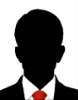 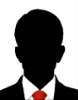 1. Ім’я, по-батькові / Second Name ___________________________Прізвище / Last Name __________________________________Транслітерація ім'я і прізвища латиницею / Transliteration of name and surname in Latin_______________________       _________________________________2. Дата і місце народження / Date and place of birth ___________________________________________________________________.3. Телефон / Phone +(_____)_________________ E-mail __________@____________.4. Домашня адреса / Home Address ______________________________________________________________________________________________________________.5. Місце роботи, посада / Place of work, position _____________________________________________________________________________________________________.6. Науковий ступінь / Scientific degree ________________________________________;серія і номер диплому / diploma series and number ________________________________.7. Вчене звання / Academic status ___________________________________________серія і номер документу / document series and number _____________________________.8. Наукова, методична, інноваційна діяльність / Scientific, methodical, innovative activity:- наукові інтереси / scientific interests;- найбільші досягнення (наукові, методологічні, інноваційні) / the most significant achievements (scientific, methodological, innovative);- кількість наукових, методичних праць, патентів тощо / number of scientific and methodical works, patents, etc.;- посилання на профілі / profile links: ORCID, Google Scholar, WoS (Publons), Scopus.Я даю згоду на обробку моїх персональних даних для Академії прикладних наук. / 
I consent to the processing of my personal data for the Academy of Applied Sciences.Рекомендація члена АПН / AAS member's recommendation: ________________________________										Ім’я / NameДата заповнення: «___»____________ 20___ р.*Заповнюється у електронному вигляді і надсилається на e-mail / It is filled in electronically and sent to e-mail: academia.apn@gmail.com 